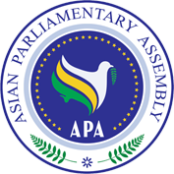 Draft Resolution on Water and Sanitation in Asia for AllSC-Economic /Draft Res/2017/1526 April 2017We, the Members of the Asian Parliamentary Assembly,Recognizing the outcome document of the United Nations Summit for the adoption of Post-2015  Development   Agenda  entitled  “Transforming  our  world:      the  2030   Agenda  forSustainable Development,” adopted in September 2015;Recalling  United  Nations’  General  Assembly  resolution  (A/64/292)  adopted  on  28th   July2010, which formally recognized water and sanitation as human rights and UN Human Rights Council resolution (A/HRC/RES/18/1) adopted on the 28 September 2011, recognizing that the right to water and sanitation are part of the right to an adequate standard of living;Welcoming  the SDG  goal 6  on  ensuring availability and  sustainable  management  of water and sanitation for all, including universal and equitable access to drinking water, sustainable water resources management and wastewater treatment, providing a further anchor for sustainability in the water governance field;Noting with interest relevant commitments and initiatives promoting the human right to safe drinking water and  sanitation,  including the  Abuja  Declaration,  adopted  at the  first  Africa- South America Summit, in 2006, the Delhi Declaration, adopted at the third South Asian Conference  on  Sanitation,  in  2008,  the  Sharm  el-Sheikh  Final  Document,  adopted  at  the Fifteenth Summit Conference of Heads of State and Government of the Movement of Non- Aligned Countries, in 2009, and the Colombo Declaration, adopted at the fourth South Asian Conference on Sanitation, in 2011;Deeply concerned that approximately one billion people across Asia could face severe water shortage by 2050;Stress  upon  the  need  for  Asian  Governments  to  focus  in  national  policies  on  water  and sanitation issues and contribute towards international efforts in resolving these issues;1.      Welcome the inclusion of water and sanitation in Post-2015 Development Agenda and the acceptance of human right to safe drinking water and sanitation by the General Assembly and the Human Rights Council;2.	Consider the role of Parliamentarian critical in the implementation of human rights approach to water and  sanitation in Asia,  including particularly  the adoption oflegislative measures in the implementation of their human rights obligations;3.      Reaffirm that APA Member States have the primary responsibility to ensure the full realization   of   SDGs  including  Goal  6,   and   must   take  steps,   nationally and through international assistance and cooperation, especially economic and technical, to the sanitation by all appropriate means;4.      Request Member Parliaments to urge their respective  governments to cooperate with their regions to discuss the water scarcity challenge all over Asian countries and to study in depth the causes of the water scarcity and to provide appropriate solutions and strategies to overcome this challenge;5.     Request the APA Member States to ensure financing according to the available resources for the provision of affordable water and sanitation, and to develop indicators and data collection mechanisms to monitor progress and to identify shortcomings;6.      Encourage  integrated  water  resource  planning  and  management 1    for  reducing widespread  scarcity  and  pollution  of  freshwater  resources  in  many  regions  and priority should be given to the fulfillment of basic needs and safeguarding of ecosystems in developing and using water resources;7.      Urge  APA  Parliamentarians  to  vigorously  engage  with  executives  on  building inclusive frameworks  between  States  for  reduction  of  climate  change  impacts. These  climate  change impacts have  severe  consequences in  the  shape  of water scarcity and flooding;8.      Ask  APA  Members  to  support  advance  technology  transfers  from  developed countries to the developing countries of Asia and sharing of good practices for efficient allocation of water;9.      Underline  the  important  role  of  the  international  cooperation  provided  by  the United Nations, international development partners, as well as by donor agencies, in the achievement of the SDGs, and urges development partners to   harmonize their strategies with the national initiatives and plans of APA Members related to safe drinking water and sanitation;10.    Request  the  Secretary-General  to  report,  the  achievement  of  APA  Member Parliaments on this resolution, to the next Standing Committee on Sustainable Development.1 Integrated water resources  ma nage ment ( IWRM)  has  been defi ned  by the Global  Water  Partnership (GWP) as "a process which pro motes the coordinated developme nt and ma nage me nt of water, land and related resources, in order to maxi mi ze the resultant eco no mic and social welfare in an equitable manner witho ut compro misi ng the sustai nability of vital ecosys te ms".